RAPORT INDIVIDUAL PËR KONSULTIMIT PUBLIK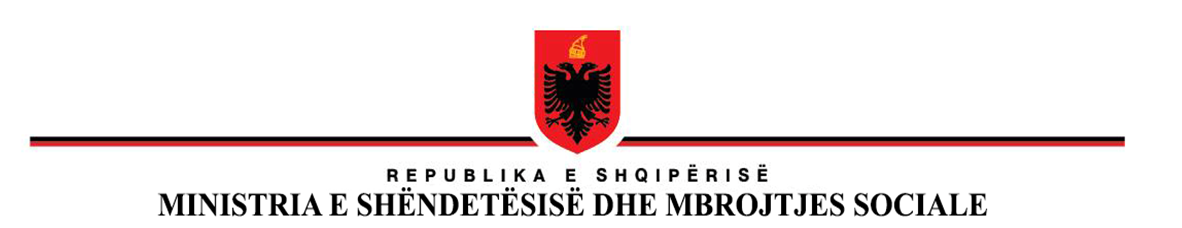 PËR PROJEKTAKTINProjektvendim “Për miratimin e Planit Kombëtar të Veprimit për Personat me Aftësi të Kufizuara 2021-2025”Ministria e Shëndetësisë dhe Mbrojtjes SocialeTitulli i Projektaktit Projektvendim “Për miratimin e Planit Kombëtar të Veprimit për Personat me Aftësi të Kufizuara 2021-2025”Kohëzgjatja e konsultimeve 1 Dhjetor 2020-30 Janar 2021Metoda e konsultimitTakime me grupet e interesit.Palët e interesit të përfshira “Shoqata e Invalidëve me dëmtime në shtyllën kurrizore”; “Down Syndrome Albania”, “Shoqata e të Verbërve të Shqipërisë”, MEDPAK Pasqyra e komenteve të pranuara me arsyetimin e komenteve të pranuara/refuzuara Çështja e adresuara (p.sh. përkufizim i ri i, kushtet për regjistrimin KomentiGrumbulloni dhe përmblidhni komente të ngjashme nga palët e ndryshme të interesuara së bashku)  Palët e interesuara(renditni të gjithë ata që adresuar çështjen në mënyrë të ngjashme” Vendimi i pranuar/I pranuar pjesërisht/Irefuzuar JustifikimiAksesueshmëriaKomentet i referohen aksesueshmërisë ndryshimeve ligjore Shoqata e Invalidëve me dëmtime në shtyllën kurrizore”; “Doën Syndrome Albania” “Shoqata e të Verbërve të Shqipërisë Janë pranuar. Në Planin Kombëtar është parashikuar të ketë ndryshime ligjore në disa drejtime për  aksesueshmërinë  dhe konkretisht “propozimi i përmirësimeve të kuadrit ligjor dhe nënligjor (VKM, rregullore, udhëzime, manuale etj.), me qëllim forcimin e aplikimit të kërkesave dhe standardeve për aksesueshmërinë në mjedise, si edhe të masave ndëshkuese në rast të moszbatimit të tyre”.  Financimi i PlanitPërmirësimi i financimit të gjithë objektivave“Down Syndrome Albania”“Shoqata e të Verbërve të ShqipërisëJanë pranuar pjesërisht. Buxhetimi është kryer në bashkëpunim me ministritë e linjës dhe janë mdo të merren parasysh komentet për cdo masë .Arsim “Shoqata e të Verbërve të ShqipërisëShndërrimi i shkollave të specializuara në qendra burimoreShërbimet Jetesa e PavarurShërbime të aksesueshm në funksion të jetesës së pavarur për PAK “Shoqata e Invalidëve me dëmtime në shtyllën kurrizore”; “Down Syndrome Albania” “Shoqata e të Verbërve të ShqipërisëJanë marrë parasysh në objektivin specifik 5.3 Promovimi dhe nxitja e jetesës së pavarur nëpërmjet ofrimit të llojeve të reja të shërbimeve sociale komunitarePunësim dh formim dhe Arsim Profesional Forcimi i masave dhe zbatimit të legjislacionit për punësimin “Shoqata e Invalidëve me dëmtime në shtyllën kurrizore”;Janë pranuar pjesërisht në objektivin specifik 3.2  Rritja e mundësive për punësim dhe vetpunësim për personat me aftësi të kufizuara....Përfshirje në shoqëri nëpërmjet pjesëmarrjes në jetën kulturore dhe sportive Fond  të vecantë për kulturën “Shoqata e të Verbërve të Shqipërisë” Objektivi për kulturën përmban masa të buxhetuara. Harmonizim me terminologjinë e Konventës Ndryshimi i terminologjisë “Shoqata e të Verbërve të Shqipërisë”Caritas AlbaniaJanë pranuar në mënyrë të pjesshme . Vlerësimi i aftësisë së kufizuar Caritas AlbaniaAdresohet në objektivin specifik 5.1 Monitorimi i efekteve të vlerësimit të aftësisë së kufizuar nga komisionet e reja, sipas modelit të të drejtave të njeriut që përcakton KDPAKHarmonizim me rekomandimet e konventes Caritas Albania “Shoqata e të Verbërve të Shqipërisë” Plani është hartuar pikërisht në mbështetje të zbatimit të rekomandimeve të Komitetit për të Drejtat e Personave me aftësi të kufizuara në OKBArsimi gjithëpërfshirës MEDPAK“Shoqata e të verbërve të Shqipërisë” 